     Presentation Proposal 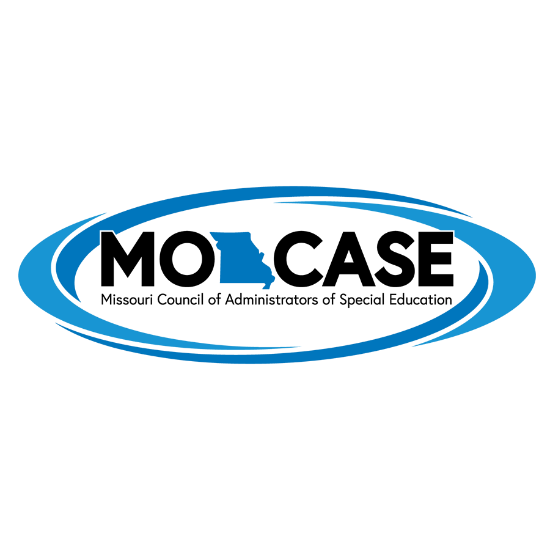 MO-CASE Fall Administrators ConferenceSeptember 22-24, 2019Tan-Tar-A Resort, Lake of the OzarksSubmit by May 31, 2019, to debbi.magnifico@mo-case.orgPresenter Name  (Title)             (First Name)                                (Last Name)      Position:          Email address:        Organization:             Phone:       Are you associated with a commercial product or service?   Yes  No   If yes, explain:       General topic:  Instruction/Intervention/SupervisionClass-wide intervention  Targeted intervention  Data-based individualization  Reading/literacy   Speech/language   Mathematics  Written Language   Behavior/Social-Emotional                        Sensory impairment   Global disabilities    Assessment/progress monitoring   Inclusive practices    Transition   Related Services   Assistive Technology   Coaching and Professional DevelopmentAdministration	Policy   Law and Findings   Financial   Personnel   Regulatory Compliance            Systemic ChangeTitle of Presentation:       Abstract of 50 Words or Less (as it will appear in program):                                                     Please list 2-3 learning objectives for participants:Level: Introductory    Intermediate (beyond basic overview)    Advanced  This presentation is appropriate for (check all that apply):  special education administrators   special education coordinators and supervisors    principals and other school administrators who serve students at the    early childhood   elementary   secondary   level(s).Brief Biographical Information:      PLEASE LIST ALL CO-PRESENTERS  Names of Co-presenter(s) or Panel members (include titles): Name:                                        Name:       Position:                                    Position:      School/Org.:                              School/Org:      Email:                                        Email:       Thank you for submitting a presentation proposal.  The MO-CASE Professional Development Committee will review and select presentations for the conference.  You will be notified of the status of your proposal by June 5, 2019.